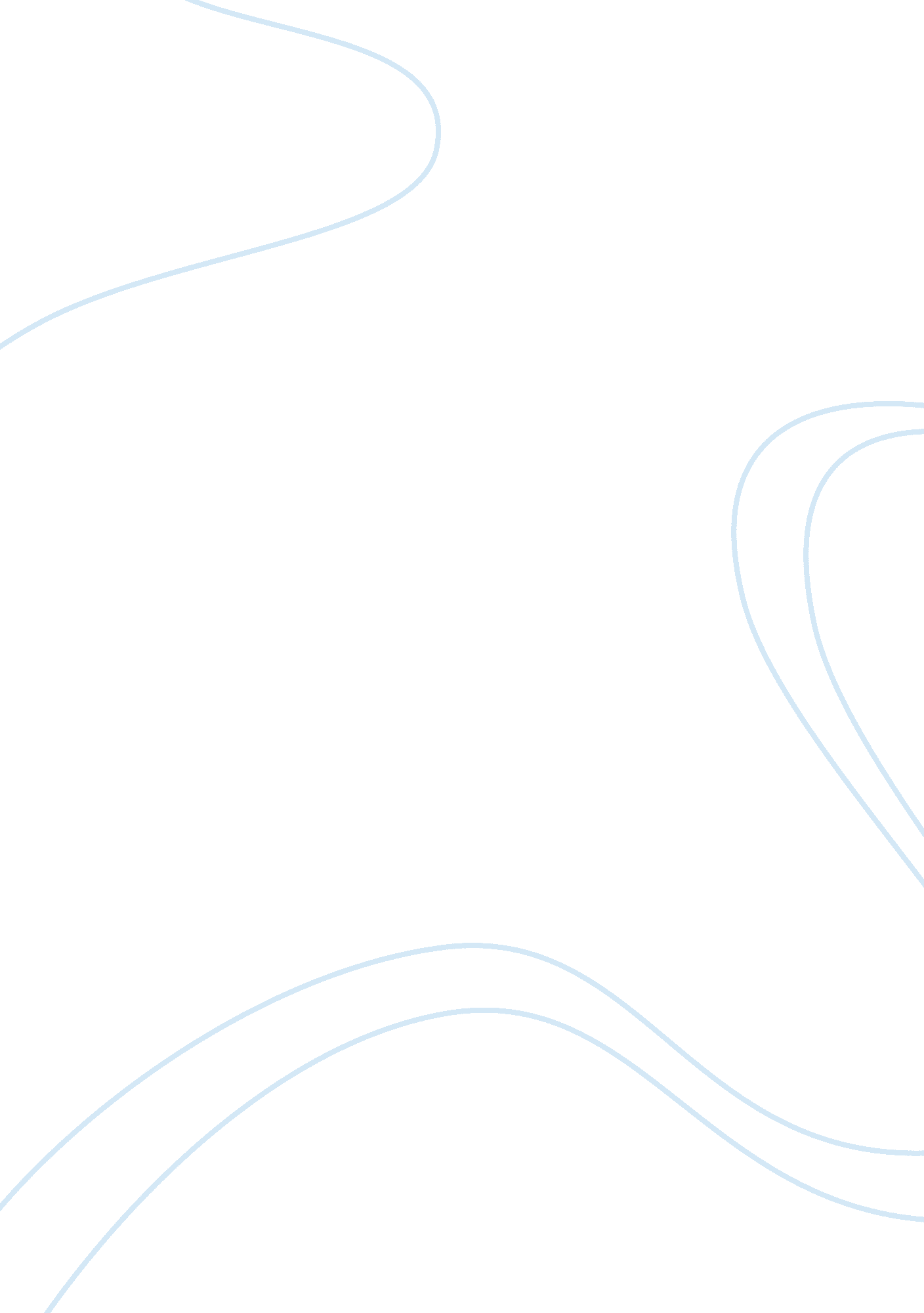 Harassment and discrimination of homosexuals education essaySociology, Social Issues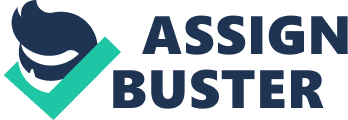 Homosexuals are capable to more harassment and favoritism than any other minority because straight persons frequently view homosexualism as a pick. Harmonizing to Charlie Bradley, a newsman for Associated Content, homophiles are frequently the mark of violent hatred offenses because of homophobia, dogmatism, spiritual persecution, fright and ignorance. Such ill will, if non controlled, can take toviolencesuch as hate offenses and self-destruction. Harmonizing to Janet Fontaine, one in three stripling self-destructions is caused by issues with sexual individuality. Students frequently have emotional, societal and psychological issues because they do non hold the same protection from torment as heterosexual pupils. Homosexuals are four to five times more likely to go down than straight persons when covering with issues with their gender. Adolescents spend two-thirds of their twenty-four hours at school, so jobs like torment at school will go important adequate to impact the remainder of their day-to-day life. My solution to this job is to supply protection and guidance of LGBT pupils in our secondary public school systems. There are several ways to carry through this, such as making a safe zone or a gay/straight confederation, one-on-one guidance with a professionally trained counsellor to help LGBT pupils with their peculiar state of affairss, recommending active protection from instructors, parents, and decision makers and making policies to protect these pupils from favoritism and torment. Exposing striplings to a support system will let them to construct healthy relationships, non merely in school but besides in mundane life. A better apprehension of who precisely is a `` sexual minority '' is the footing for understanding issues which LGBT pupils experience. `` Sexual minority '' in this essay is defined as any stripling with a sexual individuality that stands in resistance to rigorous heterosexualism. Anastasia Hansen describes LGBT pupils as anyone who identifies as sapphic, homosexual, bisexual, or transgender, engages in homosexual behaviour, or experiences same-sex attractive force ( Hansen 1 ) . Identifying as a homosexual, nevertheless, can take to persecution. Further, I find a better apprehension of what constitutes strong-arming to be good to acknowledging the difference between `` badgering '' and torment. Dan Olweus, who developed the OlweusBullyingPrevention Program, defines strong-arming in his book Bullying: What We Know and What We Can Make every bit, `` A individual is bullied when he or she is exposed, repeatedly and over clip, to negative actions on the portion of one or more other individuals, and he or she has trouble supporting himself or herself. '' Strong-arming leads to societal and physiological issues every bit good as force. On February 12, 2008, Brandon McInerney told another pupil to `` state good-bye to Larry because you will ne'er see him once more. '' Larry King, an openly homosexual pupil, was sitting in the E. O. Green School computing machine lab when McInerney shot him twice in the caput at blunt scope. Two yearss subsequently, King died in a local infirmary after being on life-support for several yearss. McInerney had harassed King in the yesteryear ; the school ne'er stepped in to set a halt to the torment. Cases like this are what make people think, `` Why did n't anyone protect him? How can we forestall this from go oning to our kids? '' It is the occupation of instructors, decision makers, and staff to actively listen to how pupils talk to each other. A individual of authorization must do it really clear that torment is unacceptable and will be purely punished. They must protect our pupils. Teachers spend more clip with our kids than any other decision maker in schools and they must play an active function in protecting our LGBT pupils from strong-arming and torment. The hours each twenty-four hours that they spend with our pupils gives them equal clip to measure a kid 's province of head. They must pay attending to what our pupils are stating and making to each other. This would forestall tease and torment from intensifying to battles and assault. With the work burden a instructor experiences, this is frequently a really hard undertaking. Teachers merely must listen to a kid 's ailment of being bullied and take action ( Birkett, Espelage, Koeing 991 ) . If a instructor finds a pupil is holding a job with another pupil, a instructor needs to instantly inform the parents and decision makers. The following class would be disciplinary action. The instructor so can make up one's mind whether the LGBT pupil should have extra aid through guidance. Students must accommodate to a batch of force per unit areas. LGBT pupils, in peculiar, trade with normal equal force per unit area every bit good as issues of being a sexual minority. Students of a sexual minority are pressured towards heterosexual relationships because that is what is perceived to be normal. Students may deny their gender, isolate themselves, and experiencedepression. Students with reding place positive ways to pass on feelings and are more disposed to develop healthy relationships ( Zubernis and Snyder 2 ) . It is a counsellor 's function to make a safeenvironmentat school and protect all LGBT pupils from the frequently hostile homophobic political orientation that other pupils and instructors possess. A counsellor can recommend alteration in the current policies a school possess to explicitly protect LGBT pupils from torment, favoritism, and force. Teachers should work with parents in protecting our pupils. Parents should besides actively listen to their kids. If a kid complains of being bullied, they should reach the instructor and decision makers to discourse what should be done to relieve the job ( Olweus ) . Stairss should be taken to advocate both pupils involved and disciplinary action should be taken. At times, instructors and decision makers deny there is a job. This inactive attitude will let the torment to intensify to violent hate offenses and the `` bully '' would see that is behavior is acceptable and go on. If the school decision makers refuse to take action, I would propose the parent contact school board members to recommend alteration inschool policies. Parents and instructors can protect an single pupil in their schoolroom, but they do non ever have the power to alter regulations and ordinances to protect all pupils. Administrators must recommend for regulations sing torment to protect all pupils, including LGBT pupils. Administrators should besides back up pupils in making nines, confederations and particular involvement groups to back up LGBT pupils. I have found in my research a deficiency of published composing about how a pupil or decision maker can physically amend or alter policies to protect LGBT pupils. In malice of deficiency of published authorship, The Olweus Bullying Prevention Program was developed by the authorities of Norway to make an intercession plan ; it was studied on much of the population. The plan began by developing parents on how to acknowledge when your kid is being bullied. They made a program of the school so there would be no blind-spots for strong-arming outside a instructor 's ticker. If a kid continued to hassle other kids, he or she was removed from the school, given behavior alteration preparation, and transferred to another school. After 20 months, at the terminal of the survey, the Norse authorities confirmed that strong-arming jobs were reduced by about 50 per centum. A instructor can besides help in the organisation of nines and confederations giving pupils a `` safe infinite '' to travel to. A Gay/Straight Alliance would give homosexual and heterosexual pupils a topographic point to develop positive relationships in a merriment, mellow environment. Gay/Straight Alliances give LGBT pupils a `` safe infinite '' to have equal mediation and guidance. These plans are unfastened to any pupil who identifies as an LGBT pupil or has an involvement in back uping other LGBT pupils and altering policies that do non back up and protect LGBT pupils from favoritism and torment ( Lee 20 ) . Harmonizing to a survey done by Eugene Wall of University of Denver, there are a figure of ways all pupils benefit from Gay/Straight Alliances. In his survey, he found the dropout rate, general torment, sexual torment, the feeling of an insecure environment, transporting of arms, and frequent absences are higher in schools without Gay/Straight Alliances than schools with them ( Wall 5-7 ) . Gay/Straight Alliances frequently have school patrons who have particular preparation to help LGBT pupils develop positive attitudes toward their gender. These counsellors are normally trained in psychologicalscienceand possible gender surveies. These counsellors assist pupils with school and calling advice every bit good as issues with their gender. The Gay/Straight Alliance patron would besides be available to measure an LGBT pupil 's province of head. If a pupil becomes down or experiences anxiousness, the patron could find if he or she is in demand of extra support through guidance. Patrons will besides hold an active function as an militant in altering policies to protect LGBT pupils. Detailss of policies protecting pupils from favoritism are frequently wide. Most policies province that pupils can non be discriminated against based on their race, ethnicity, faith, etc. The `` etc, '' nevertheless, does non ever include LGBT pupils. Students in schools that do non possess policies to protect LGBT pupils are more likely to hold cases of torment and force. Chesir-Teran and Hughes besides claim that pupils of schools that have organisation and policies to protect them have fewer studies of torment and force and pupils are `` more likely to comprehend their school environment as safe, tolerant, and respectful toward a sexual minority person '' ( Chesir-Teran and Hughes 3 ) . This feeling of regard and safety is what encourages a pupil to go on to keep good classs and attend school on a regular basis. Students who are involved in a positive environment are less likely to develop depression, anxiousness, and psychological jobs. Gay/Straight Alliance and reding give LGBT pupils a safe topographic point when they find grownups they can swear. Schools that possess policies to protect pupils have fewer cases of favoritism, torment, and violent hatred offenses. Merely when we wholly change the manner decision makers control their pupils and schools will LGBT pupils experience wholly safe within their school walls. With aid from pupils, instructors, and decision makers, schools can go the safe, comfy larning environment it is meant to be. 